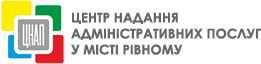 Інформаційна картка адміністративної послуги з реєстрації декларації про готовність об'єкта до експлуатації(щодо об'єктів, що за класом наслідків (відповідальності) належать до об’єктів з незначними (СС1) наслідками, та об’єктів, будівництво яких здійснювалось на підставі будівельного паспорта, розташованих за межами населених пунктів і на території кількох адміністративно-територіальних одиниць, а також на територіях де сільські, селищні, міські ради не утворили виконавчі органи з питань державного архітектурно-будівельного контролю)Управління Державної архітектурно-будівельної інспекції у Рівненській області Інформація про центр надання адміністративної послуги Інформація про центр надання адміністративної послуги Інформація про центр надання адміністративної послуги1.Найменування органу, в якому здійснюється обслуговування суб’єкта звернення: центру надання адміністративних послугЦентр надання адміністративних послуг у місті Рівному2.Місцезнаходження: 33028, м.Рівне, майдан Просвіти,23.Інформація щодо режиму роботи: Понеділок, середа, четвер: 9.00 - 18.00Вівторок: 9.00 - 20.00П'ятниця, субота: 9.00 - 16.00Без обідньої перервиНеділя: вихідний4.Телефон/факс (довідки), адреса електронної пошти та веб-сайт: Тел. (0362) 43-00-43E-mail : cnap@ukr.net,  cnap.rivne@ukr.netСайт ЦНАП: cnaprv.gov.uaІнформація про суб'єкт надання адміністративної послугиІнформація про суб'єкт надання адміністративної послугиІнформація про суб'єкт надання адміністративної послуги5.Місцезнаходження суб'єкта надання адміністративної послугиУправління Державної архітектурно-будівельної інспекції у Рівненській області, 
м.Рівне, вул.16 Липня,38, 330286.Інформація щодо режиму роботи суб'єкта надання адміністративної послугиПонеділок - четвер з 9- 00 до 18- 00,
п'ятниця з 9- 00 до 16- 45,
перерва з 13- 00 до 13- 457.Телефон/факс (довідки), адреса електронної пошти та веб-сайт суб'єкта надання адміністративної послугител. / факс 26-74-07,
rivne@dabi.gov.ua,
www.dabi.gov.uaНормативні акти, якими регламентується надання адміністративної послугиНормативні акти, якими регламентується надання адміністративної послугиНормативні акти, якими регламентується надання адміністративної послуги8.Закони УкраїниЗакон України "Про регулювання містобудівної діяльності", стаття 399.Акти Кабінету Міністрів УкраїниПункт 3 Порядку прийняття в експлуатацію закінчених будівництвом об'єктів, затвердженого постановою Кабінету Міністрів України від 13.04.2011 № 461 "Питання прийняття в експлуатацію закінчених будівництвом об'єктів" (в редакції постанови Кабінету Міністрів України від 07.06.2017 №409 «Про внесення змін до порядків, затверджених постановою Кабінету Міністрів України від 13 квітня 2011 р. №461»)Умови отримання адміністративної послугиУмови отримання адміністративної послугиУмови отримання адміністративної послуги10.Підстава для одержання адміністративної послугиПрийняття в експлуатацію закінчених будівництвом об'єктів, що за класом наслідків (відповідальності) належать до об’єктів з незначними (СС1) наслідками, та об’єктів, будівництво яких здійснювалось на підставі будівельного паспорта 11.Вичерпний перелік документів, необхідних для отримання адміністративної послуги, а також вимоги до нихОдин примірник декларації:щодо об’єктів, будівництво яких здійснено на підставі будівельного паспорта, за формою встановленого зразка;щодо об’єктів, що за класом наслідків (відповідальності) належать до об’єктів з незначними наслідками (СС1), за формою встановленого зразка;щодо самочинно збудованого об’єкта, на яке визнано право власності за рішенням суду, за формою встановленого зразка.12.Порядок та спосіб подання документів, необхідних для отримання адміністративної послугиЧерез центр надання адміністративних послуг. Заповнюється і подається особисто замовником (його уповноваженою особою) або надсилається рекомендованим листом з описом вкладення чи через електронну систему здійснення декларативних та дозвільних процедур у будівництві13.Платність (безоплатність) надання адміністративної послугиБезоплатноУ разі платності:У разі платності:У разі платності:13.1Нормативно-правові акти, на підставі яких стягується плата13.2Розмір та порядок внесення плати (адміністративного збору) за платну адміністративну послугу13.3Розрахунковий рахунок для внесення плати14.Строк надання адміністративної послугиДесять робочих днів з дня надходження декларації15.Перелік підстав для відмови в наданні адміністративної послугиПодання чи оформлення декларації з порушенням установлених вимог16.Результат надання адміністративної послугиРеєстрація декларації про готовність об'єкта до експлуатації та внесення даних до єдиного реєстру документів, що дають право на виконання підготовчих та будівельних робіт і засвідчують прийняття в експлуатацію закінчених будівництвом об’єктів, відомостей про повернення на доопрацювання, відмову у видачі, скасування та анулювання зазначених документів17.Способи отримання відповіді (результату)Інформація щодо зареєстрованої декларації про готовність об'єкта до експлуатації розміщується на офіційному сайті Держархбудінспекції у розділі "Реєстр дозвільних документів" в єдиному реєстрі документів, що дають право на виконання підготовчих та будівельних робіт і засвідчують прийняття в експлуатацію закінчених будівництвом об’єктів, відомостей про повернення на доопрацювання, відмову у видачі, скасування та анулювання зазначених документів18.Примітка